SUPPLEMENTARY MATERIAL Title: Cooking Emissions Levels and Associated Health Effects among Households in Dodoma City, Tanzania.Authors:Mwanini Yakobo Mkunda1*, Godson Anna2, Aiwerasia Vera Ngowi3, Jovine Bachwenkizi3Affiliations:1Pan African University Life and Earth Science Institute (Including Health and Agriculture) (PAULESI), University of Ibadan, Nigeria2Faculty of Public Health, University of Ibadan, Nigeria3Department of Environmental and Occupational Health, Muhimbili University of Health and Allied Sciences, Dar es Salaam, Tanzania*Corresponding Author: Email: mkunda200@gmail.comPhone: +2557543258691. Supplemental figure1.1 The storage of fetched firewood in the household 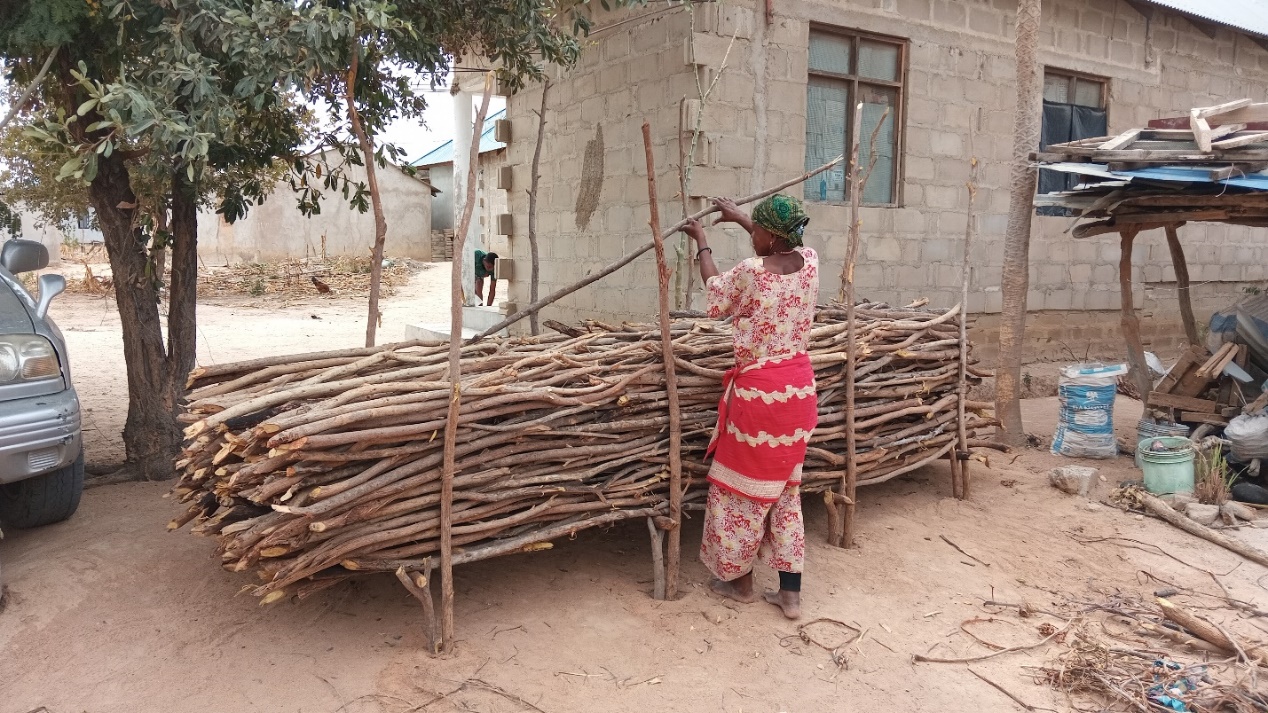 Figure S1. Storage of fetched firewood in the household1.2 Kitchen location sketches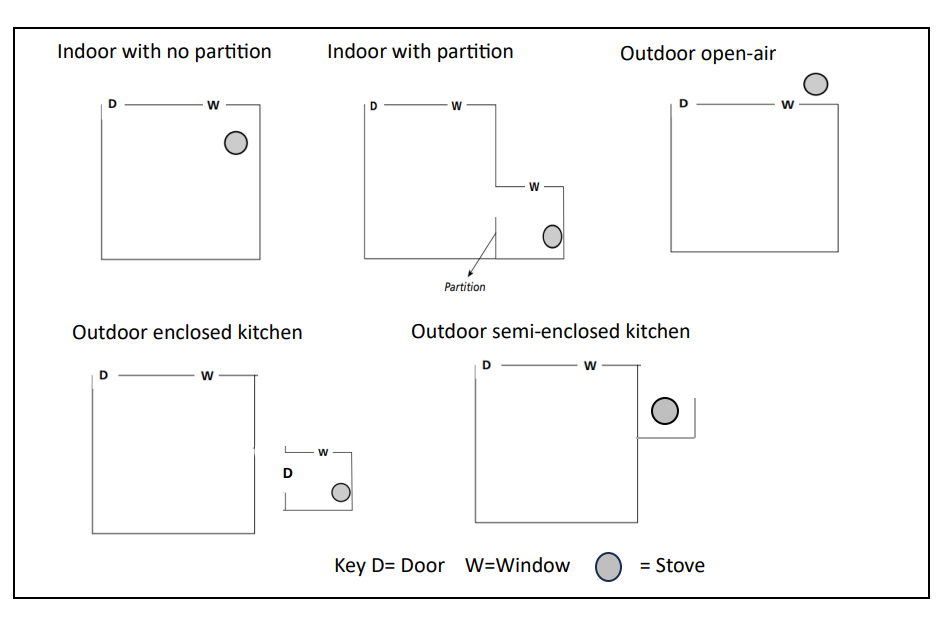 Figure S2. Sketch diagram showing the location of the kitchen1.3 Correlation among pollutant concentrations, temperature and relative humidity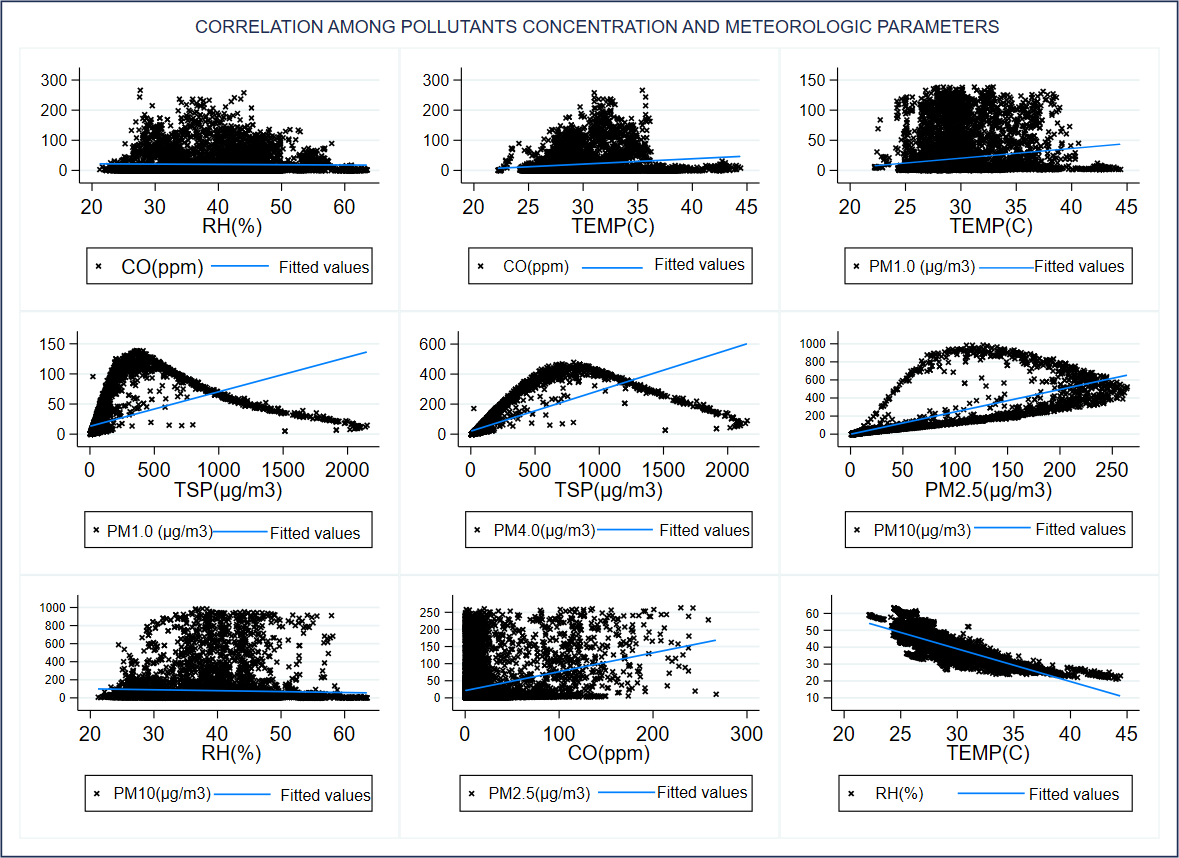 Figure S3. Correlation among pollutant concentrations, temperature and relative humidity 2. Supplemental tablesTable S1. Spearman rank correlation coefficients among pollutant concentrations and meteorologic parametersVariablesCO (ppm)PM1(µg/m3)PM2.5(µg/m3)PM4(µg/m3)PM10(µg/m3)RH (%)TEMP(°C)CO (ppm)0.06190.1568PM1(µg/m3)0.2835-0.18420.1666PM2.5(µg/m3)0.28330.9937-0.18160.1591PM4(µg/m3)0.27880.97900.9948-0.18280.1548PM10(µg/m3)0.26890.95130.97630.9920-0.18970.1530TSP(µg/m3)0.24190.90340.93650.96230.9869-0.20600.1553TEMP (°C)-0.8321